STATISZTIKA-LŐLAP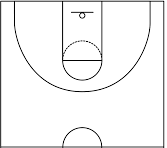 MÉRKŐZŐ CSAPATOK/IDŐPONT:MEGFIGYELT CSAPAT:SZ.NÉV1.NEGYED2. NEGYED3.NEGYED4. NEGYEDÖ.